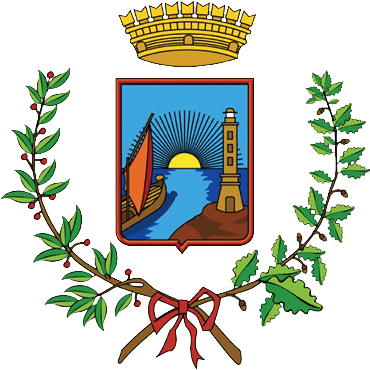 	Al Comune di Cesenatico	  Servizio Infanzia e ScuolaOggetto: Richiesta dieta speciale per motivi religiosiIo sottoscritto____________________________________________ nato/a a ________________(Nome e Cognome del genitore o di chi ne fa le veci)Il ____________________________ C.F ______________________________________________Residente a _________________________ in via _________________________________________ tel. __________________, E-mail _____________________________________________________per conto dell’alunno/a ________________________________nato/a il __________________________,residente a Cesenatico in Via ________________________________________ n. ___________________frequentante la scuola _______________________________________ classe___________________CHIEDO      Che per motivi religiosi non vengano somministrati i seguenti alimenti:_________________________________________________________________________________Nei seguenti giorni	 :_________________________________________________________________________________Luogo e data                                                                          Firma ________________________________________________ 					Firma del genitore (o di chi ne fa le veci)Allegati: Copia documento d’identità del dichiarante